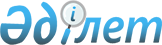 Алматы қаласы мәслихатының 2020 жылғы 14 желтоқсандағы № 517 "Алматы қаласының 2021-2023 жылдарға арналған бюджеті туралы" шешіміне өзгерістер енгізу туралы
					
			Мерзімі біткен
			
			
		
					VII сайланған Алматы қаласы мәслихатының кезектен тыс III сессиясының 2021 жылғы 19 ақпандағы № 24 шешiмi. Алматы қаласы Әдiлет департаментінде 2021 жылғы 25 ақпанда № 1688 болып тіркелді. Мерзімі өткендіктен қолданыс тоқтатылды
      Қазақстан Республикасының 2008 жылғы 4 желтоқсандағы Бюджет кодексінің 106-бабына 4-тармағына, Қазақстан Республикасының 2001 жылғы 23 қаңтардағы "Қазақстан Республикасындағы жергілікті мемлекеттік басқару және өзін-өзі басқару туралы" Заңының 6, 7-баптарына, VII сайланымның Алматы қаласының мәслихаты ШЕШІМ ҚАБЫЛДАДЫ:
      1. Алматы қаласы мәслихатының 2020 жылғы 14 желтоқсандағы № 517 "Алматы қаласының 2021-2023 жылдарға арналған бюджеті туралы" шешіміне (Нормативтік құқықтық актілердің мемлекеттік тіркеу тізілімінде № 1673 рет санымен тіркелген, 2020 жылғы 26 желтоқсандағы "Алматы ақшамы" газетінің № 154-155 санында және 2020 жылғы 26 желтоқсандағы "Вечерний Алматы" газетінің № 154-155 санында жарияланған) келесі өзгерістер енгізілсін:
      1-тармақ жаңа редакцияда мазмұндалсын:
      "1. Алматы қаласының 2021-2023 жылдарға арналған бюджеті осы шешімнің 1, 2 және 3-қосымшаларына сәйкес, оның ішінде 2021 жылға келесі көлемдерде бекітілсін:
      1) кірістер – 791 376 658 мың теңге, оның ішінде мыналар бойынша:
      салықтық түсімдер – 604 326 641 мың теңге;
      салықтық емес түсімдер – 3 351 872 мың теңге;
      негізгі капиталды сатудан түсетін түсімдер – 40 667 502 мың теңге;
      трансферттер түсімдері – 143 030 643 мың теңге;
      2) шығындар – 868 504 040,4 мың теңге;
      3) таза бюджеттік несие беру – 15 123 746 мың теңге;
      4) қаржы активтерімен жасалатын операциялар бойынша сальдо – 18 893 941 мың теңге, оның ішінде:
      қаржы активтерін сатып алу – 19 096 341 мың теңге;
      5) бюджеттік дефицит – -111 145 069,4 мың теңге;
      6) бюджет дефицитін қаржыландыру – 111 145 069,4 мың теңге.";
      6-тармақ жаңа редакцияда мазмұндалсын:
      "6. Қала бюджетінде жалпы сипаттағы мемлекеттік қызметтерді қаржыландыру 7 783 101 мың теңге сомасында бекітілсін.";
      7-тармақ жаңа редакцияда мазмұндалсын:
      "7. Қорғаныс шығындары 6 732 254 мың теңге сомасында бекітілсін.";
      8-тармақ жаңа редакцияда мазмұндалсын:
      "8. Қоғамдық тәртіпті, қауіпсіздікті, құқықтық, сот, қылмыстық-атқару қызметті қамтамасыз ету бойынша шығындар 18 652 475 мың теңге сомасында бекітілсін.";
      9-тармақ жаңа редакцияда мазмұндалсын:
      "9. Білім беру шығындары 236 647 842,4 мың теңге сомасында бекітілсін.";
      10-тармақ жаңа редакцияда мазмұндалсын:
      "10. Денсаулық сақтау шығындары 48 807 411 мың теңге сомасында бекітілсін.";
      11-тармақ жаңа редакцияда мазмұндалсын:
      "11. Әлеуметтік көмек және әлеуметтік қамтамасыз ету шығындары 33 807 177,6 мың теңге сомасында бекітілсін.";
      12-тармақ жаңа редакцияда мазмұндалсын:
      "12. Тұрғын үй-коммуналдық шаруашылық шығындары 123 996 565 мың теңге сомасында бекітілсін.";
      13-тармақ жаңа редакцияда мазмұндалсын:
      "13. Мәдениет, спорт, туризм және ақпараттық кеңістік щығындары 34 492 715 мың теңге сомасында бекітілсін.";
      14-тармақ жаңа редакцияда мазмұндалсын:
      "14. Отын-энергетика кешенiне және жер қойнауын пайдалану шығындары 15 294 177 мың теңге сомасында бекітілсін.";
      15-тармақ жаңа редакцияда мазмұндалсын:
      "15. Ауыл шаруашылығы, су, орман, балық шаруашылығы, ерекше қорғалатын табиғи аймақтардың, қоршаған орта мен жануарлар әлемін қорғау, жер қатынастары шығындары 13 313 335 мың теңге сомасында бекітілсін.";
      16-тармақ жаңа редакцияда мазмұндалсын:
      "16. Өнеркәсіп, сәулет, қала құрылысы және құрылыс қызметтеріне шығындар 3 458 105 мың теңге сомасында бекітілсін.";
      17-тармақ жаңа редакцияда мазмұндалсын:
      "17. Көлік және коммуникация шығындары 84 223 852 мың теңге сомасында бекітілсін.";
      18-тармақ жаңа редакцияда мазмұндалсын:
      "18. Басқа да шығындар 58 116 813 мың теңге сомасында бекітілсін.".
      2. Аталған шешімге 1-қосымша осы шешімнің қосымшасына сәйкес жаңа редакцияда мазмұндалсын.
      3. Алматы қаласы Мәслихатының аппараты осы шешімді әділет органдарында мемлекеттік тіркеуді, оны кейіннен ресми мерзімді баспа басылымдарында жариялауды қамтамасыз етсін.
      4. Осы шешімнің орындалуын бақылау Алматы қаласы мәслихатының стратегиялық жоспарлау, бюджет және тиімділік жөніндегі тұрақты комиссиясының төрағасы А.Е. Білісбековке және Алматы қаласы әкімінің орынбасары І.Е. Өсеровке жүктелсін.
      5. Осы шешім 2021 жылдың 1 қаңтарынан бастап қолданысқа енгізіледі. Алматы қаласының 2021 жылға арналған бюджеті
					© 2012. Қазақстан Республикасы Әділет министрлігінің «Қазақстан Республикасының Заңнама және құқықтық ақпарат институты» ШЖҚ РМК
				
      Алматы қаласы мәслихатының кезектентыс III сессиясының төрағасы,

      мәслихат хатшысы

С. Канкуров
Алматы қаласы мәслихатының
2021 жылғы 19 ақпандағы № 24
шешіміне қосымшаАлматы қаласы мәслихатының
2020 жылғы 14 желтоқсандағы
№ 517 шешіміне
1- қосымша
Санаты
Санаты
Санаты
Санаты
Санаты
Сомасы, мың теңге
Сыныбы
Сыныбы
Сыныбы
Атауы
Сомасы, мың теңге
Iшкi сыныбы
Iшкi сыныбы
Iшкi сыныбы
Сомасы, мың теңге
Специфика
Специфика
Сомасы, мың теңге
1
1
1
1
2
3
I. Кірістер
791 376 658,0
1
Салықтық түсімдер
604 326 641,0
01
Табыс салығы
383 560 899,0
1
Корпоративтік табыс салығы
177 229 757,0
2
Жеке табыс салығы
206 331 142,0
03
Әлеуметтiк салық
146 347 124,0
1
Әлеуметтік салық
146 347 124,0
04
Меншiкке салынатын салықтар
45 104 826,0
1
Мүлiкке салынатын салықтар
26 510 607,0
3
Жер салығы
3 308 253,0
4
Көлiк құралдарына салынатын салық
15 285 966,0
05
Тауарларға, жұмыстарға және қызметтер көрсетуге салынатын iшкi салықтар
25 328 285,0
2
Акциздер
16 993 793,0
3
Табиғи және басқа да ресурстарды пайдаланғаны үшiн түсетiн түсiмдер
2 615 354,0
4
Кәсiпкерлiк және кәсiби қызметтi жүргiзгенi үшiн алынатын алымдар
5 719 138,0
08
Заңдық мәнді іс-әрекеттерді жасағаны және (немесе) оған уәкілеттігі бар мемлекеттік органдар немесе лауазымды адамдар құжаттар бергені үшін алынатын міндетті төлемдер
3 985 507,0
1
Мемлекеттік баж
3 985 507,0
2
Салықтық емес түсiмдер
3 351 872,0
01
Мемлекеттік меншіктен түсетін кірістер
1 398 659,0
1
Мемлекеттік кәсіпорындардың таза кірісі бөлігінің түсімдері
89 318,0
3
Мемлекет меншігіндегі акциялардың мемлекеттік пакеттеріне дивиденттер
128 121,0
4
Мемлекет меншігіндегі, заңды тұлғаларға қатысу үлесіне кірістер
16 940,0
5
Мемлекет меншігіндегі мүлікті жалға беруден түсетін кірістер
1 147 110,0
7
Мемлекеттік бюджеттен берілген кредиттер бойынша сыйақылар
17 170,0
04
Мемлекеттік бюджеттен қаржыландырылатын, сондай-ақ Қазақстан Республикасы Ұлттық Банкінің бюджетінен (шығыстар сметасынан) қамтылатын және қаржыландырылатын мемлекеттік мекемелер салатын айыппұлдар, өсімпұлдар, санкциялар, өндіріп алулар
1 162 694,0
1
Мұнай секторы ұйымдарынан және Жәбірленушілерге өтемақы қорына түсетін түсімдерді қоспағанда, мемлекеттік бюджеттен қаржыландырылатын, сондай-ақ Қазақстан Республикасы Ұлттық Банкінің бюджетінен (шығыстар сметасынан) қамтылатын және қаржыландырылатын мемлекеттік мекемелер салатын айыппұлдар, өсімпұлдар, санкциялар, өндіріп алулар
1 162 694,0
06
Өзге де салықтық емес түсiмдер
790 519,0 
1
Өзге де салықтық емес түсiмдер
790 519,0
3
Негізгі капиталды сатудан түсетін түсімдер
40 667 502,0
01
Мемлекеттік мекемелерге бекітілген мемлекеттік мүлікті сату
37 571 103,0
1
Мемлекеттік мекемелерге бекітілген мемлекеттік мүлікті сату
37 571 103,0
03
Жердi және материалдық емес активтердi сату
3 096 399,0
1
Жерді сату
2 744 238,0
2
Материалдық емес активтердi сату
352 161,0
4
Трансферттер түсімдері
143 030 643,0
02
Мемлекеттiк басқарудың жоғары тұрған органдарынан түсетiн трансферттер
143 030 643,0
1
Республикалық бюджеттен түсетiн трансферттер
143 030 643,0
Функционалдық топ
Функционалдық топ
Функционалдық топ
Функционалдық топ
Функционалдық топ
Сомасы, мың теңге
Функционалдық кіші топ
Функционалдық кіші топ
Функционалдық кіші топ
Функционалдық кіші топ
Сомасы, мың теңге
Бюджеттік бағдарламалардың әкiмшiсi
Бюджеттік бағдарламалардың әкiмшiсi
Бюджеттік бағдарламалардың әкiмшiсi
Сомасы, мың теңге
Бағдарлама
Бағдарлама
Сомасы, мың теңге
Атауы
Сомасы, мың теңге
II. Шығындар
866 504 040,4
01
Жалпы сипаттағы мемлекеттiк қызметтер 
7 783 101,0
111
Республикалық маңызы бар қала, астана мәслихатының аппараты
100 581,0
001
Республикалық маңызы бар қала, астана мәслихатының қызметін қамтамасыз ету
98 061,0
003
Мемлекеттік органның күрделі шығыстары
2 520,0
121
Республикалық маңызы бар қала, астана әкімінің аппараты
2 236 405,0
001
Республикалық маңызы бар қала, астана әкімінің қызметін қамтамасыз ету
2 009 090,0
003
Мемлекеттік органның күрделі шығыстары
227 315,0
123
Қаладағы аудан әкімінің аппараты 
2 711 634,0
001
Қаладағы аудан әкімінің қызметін қамтамасыз ету жөніндегі қызметтер 
2 711 634,0
325
Республикалық маңызы бар қаланың, астананың қоғамдық даму басқармасы
57 579,0
013
Республикалық маңызы бар қала, астана Қазақстан халқы Ассамблеясының қызметін қамтамасыз ету
57 579,0
379
Республикалық маңызы бар қаланың, астананың тексеру комиссиясы 
307 581,0
001
Республикалық маңызы бар қаланың, астананың тексеру комиссиясының қызметін қамтамасыз ету жөніндегі қызметтер 
307 581,0
318
Республикалық маңызы бар қаланың, астананың мемлекеттік активтер басқармасы 
657 091,0
001
Жергілікті деңгейде коммуналдық мүлікті және мемлекеттік сатып алу саласындағы мемлекеттік саясатты іске асыру жөніндегі қызметтер
543 532,0
010
Жекешелендіру, коммуналдық меншікті басқару, жекешелендіруден кейінгі қызмет және осыған байланысты дауларды реттеу
20 090,0
011
Коммуналдық меншікке түскен мүлікті есепке алу, сақтау, бағалау және сату
58 469,0
014
Мемлекеттік органның күрделі шығыстары
35 000,0
320
Республикалық маңызы бар қаланың, астананың стратегия және бюджет басқармасы 
61 474,0
010
Салық салу мақсатында мүлікті бағалауды жүргізу
61 474,0
320
Республикалық маңызы бар қаланың, астананың стратегия және бюджет басқармасы 
642 115,0
001
Экономикалық саясат, жоспарлау және бюджетті атқару саласындағы мемлекеттік саясатты іске асыру жөніндегі қызметтер
642 115,0
314
Республикалық маңызы бар қаланың, астананың жайлы қалалық орта басқармасы 
400 000,0
061
Мемлекеттік органдардың объектілерін дамыту
400 000,0
369
Республикалық маңызы бар қаланың, астананың дін істері басқармасы
608 641,0
001
Жергілікті деңгейде дін қызметі саласындағы мемлекеттік саясатты іске асыру жөніндегі қызметтер
487 748,0
003
Мемлекеттік органның күрделі шығыстары
2 932,0
004
Ведомстволық бағыныстағы мемлекеттік мекемелер мен ұйымдардың күрделі шығыстары
4 605,0
005
Өңірде діни ахуалды зерделеу және талдау
113 356,0
02
Қорғаныс
6 732 254,0
121
Республикалық маңызы бар қала, астана әкімінің аппараты
340 337,0
010
Жалпыға бірдей әскери міндетті атқару шеңберіндегі іс-шаралар 
128 484,0
011
Аумақтық қорғанысты даярлау және республикалық маңызы бар қаланың, астананың аумақтық қорғаныс
211 853,0
121
Республикалық маңызы бар қала, астана әкімінің аппараты
1 321 764,0
014
Республикалық маңызы бар қалалар, астана ауқымындағы төтенше жағдайлардың алдын-алу және оларды жою
1 321 764,0
314
Республикалық маңызы бар қаланың, астананың жайлы қалалық орта басқармасы 
1 851 663,0
030
Жұмылдыру дайындығы және төтенше жағдайлар объектілерін дамыту
1 851 663,0
387
Республикалық маңызы бар қаланың, астананың бюджетінен қаржыландырылатын табиғи және техногендік сипаттағы төтенше жағдайлар, азаматтық қорғаныс саласындағы органдардың аумақтық органы
3 218 490,0
003
Аумақтық органның және ведомстволық бағынысты мемлекеттік мекемелердің күрделі шығыстары
2 535 451,0
004
Республикалық маңызы бар қаланың, астананың азаматтық қорғаныс іс-шаралары
683 039,0
03
Қоғамдық тәртіп, қауіпсіздік, құқықтық, сот, қылмыстық-атқару қызметі
18 652 475,0
314
Республикалық маңызы бар қаланың, астананың жайлы қалалық орта басқармасы 
21 576,0
021
Қоғамдық тәртіп және қауіпсіздік объектілерін салу
21 576,0
352
Республикалық маңызы бар қаланың, астананың бюджетінен қаржыландырылатын атқарушы ішкі істер органы
15 531 715,0
001
Республикалық маңызы бар қала, астана аумағында қоғамдық тәртіп пен қауіпсіздікті сақтау саласындағы мемлекеттік саясатты іске асыру жөніндегі қызметтер қамтамасыз ету
14 108 838,0
003
Қоғамдық тәртіпті қорғауға қатысатын азаматтарды көтермелеу 
18 000,0
007
Мемлекеттік органның күрделі шығыстары
1 404 877,0
314
Республикалық маңызы бар қаланың, астананың жайлы қалалық орта басқармасы 
314 801,0
099
Зираттар бар крематорийлер салу
314 801,0
317
Республикалық маңызы бар қаланың, астананың қалалық мобилділік басқармасы
2 784 383,0
004
Елдi мекендерде жол қозғалысы қауiпсiздiгін қамтамасыз ету
2 784 383,0
04
Бiлiм беру
236 647 842,4
360
Республикалық маңызы бар қаланың, астананың білім басқармасы 
29 198 496,0
034
Мектепке дейінгі тәрбие мен оқыту ұйымдарының қызметін қамтамасыз ету
29 198 496,0
314
Республикалық маңызы бар қаланың, астананың жайлы қалалық орта басқармасы 
2 663 046,4
006
Алматы қаласында мектепке дейінгі ұйымдарды сейсмикалық күшейту
1 325 762,0
037
Мектепке дейiнгi тәрбие және оқыту объектілерін салу және реконструкциялау
1 337 284,4
314
Республикалық маңызы бар қаланың, астананың жайлы қалалық орта басқармасы 
49 210 301,0
027
Алматы қаласында орта білім беру объектілерін сейсмикалық күшейту
3 904 518,0
028
Бастауыш, негізгі орта және жалпы орта білім беру объектілерін салу және реконструкциялау
44 990 430,0
069
Қосымша білім беру объектілерін салу және реконструкциялау
315 353,0
323
Республикалық маңызы бар қаланың, астананың спорт басқармасы
2 996 399,0
006
Балалар мен жасөспірімдерге спорт бойынша қосымша білім беру
2 524 188,0
007
Мамандандырылған бiлiм беру ұйымдарында спорттағы дарынды балаларға жалпы бiлiм беру
472 211,0
360
Республикалық маңызы бар қаланың, астананың білім басқармасы
115 950 080,0
003
Жалпы білім беру
102 296 419,0
004
Арнаулы бiлiм беру бағдарламалары бойынша жалпы бiлiм беру
4 632 410,0
005
Мамандандырылған бiлiм беру ұйымдарында дарынды балаларға жалпы бiлiм беру
4 036 120,0
008
Балаларға қосымша білім беру
4 951 131,0
019
Республикалық маңызы бар қаланың, астананың мемлекеттік білім беру мекемелеріне жұмыстағы жоғары көрсеткіштері үшін гранттар беру
34 000,0
322
Республикалық маңызы бар қаланың, астананың қоғамдық денсаулық басқармасы
601 435,0
043
Техникалық және кәсіптік, орта білімнен кейінгі білім беру ұйымдарында мамандар даярлау
601 435,0
360
Республикалық маңызы бар қаланың, астананың білім басқармасы
19 754 350,0
018
Кәсіптік оқытуды ұйымдастыру
32 789,0
024
Техникалық және кәсіптік білім беру ұйымдарында мамандар даярлау
19 721 561,0
121
Республикалық маңызы бар қала, астана әкімінің аппараты
5 029,0
019
Сайлау процесіне қатысушыларды оқыту
5 029,0
322
Республикалық маңызы бар қаланың, астананың қоғамдық денсаулық басқармасы
238 622,0
003
Кадрлардың біліктілігін арттыру және оларды қайта даярлау
238 622,0
360
Республикалық маңызы бар қаланың, астананың білім басқармасы
6 780 321,0
038
Нәтижелі жұмыспен қамтуды және жаппай кәсіпкерлікті дамытудың 2017 – 2021 жылдарға арналған "Еңбек" мемлекеттік бағдарламасы шеңберінде кадрлардың біліктілігін арттыру, даярлау және қайта даярлау
6 780 321,0
360
Республикалық маңызы бар қаланың, астананың білім басқармасы
85 412,0
057
Жоғары, жоғары оқу орнынан кейінгі білімі бар мамандар даярлау және білім алушыларға әлеуметтік қолдау көрсету
85 412,0
360
Республикалық маңызы бар қаланың, астананың білім басқармасы
9 164 351,0
001
Жергілікті деңгейде білім беру саласындағы мемлекеттік саясатты іске асыру жөніндегі қызметтер
424 080,0
006
Республикалық маңызы бар қаланың, астананың мемлекеттік білім беру мекемелерінде білім беру жүйесін ақпараттандыру
472 545,0
007
Республикалық маңызы бар қаланың, астананың мемлекеттік білім беру мекемелер үшін оқулықтар мен оқу-әдiстемелiк кешендерді сатып алу және жеткізу
2 416 561,0
009
Республикалық маңызы бар қала, астана ауқымындағы мектеп олимпиадаларын және мектептен тыс іс-шараларды өткiзу
289 874,0
013
Балалар мен жасөспірімдердің психикалық денсаулығын зерттеу және халыққа психологиялық-медициналық-педагогикалық консультациялық көмек көрсету
496 719,0
014
Дамуында проблемалары бар балалар мен жасөспірімдердің оңалту және әлеуметтік бейімдеу
188 575,0
021
Жетім баланы (жетім балаларды) және ата-аналарының қамқорынсыз қалған баланы (балаларды) күтіп-ұстауға асыраушыларына ай сайынғы ақшалай қаражат төлемдері
335 730,0
027
Жетім баланы (жетім балаларды) және ата-анасының қамқорлығынсыз қалған баланы (балаларды) асырап алғаны үшін Қазақстан азаматтарына біржолғы ақша қаражатын төлеуге арналған төлемдер
6 626,0
067
Ведомстволық бағыныстағы мемлекеттік мекемелер мен ұйымдардың күрделі шығыстары
4 533 641,0
05
Денсаулық сақтау
48 807 411,0
314
Республикалық маңызы бар қаланың, астананың жайлы қалалық орта басқармасы 
7 902 072,0
009
Алматы қаласында қоғамдық денсаулық объектілерін сейсмикалық күшейту
559 803,0
038
Қоғамдық деңсаулық объектілерін салу және реконструкциялау
7 342 269,0
322
Республикалық маңызы бар қаланың, астананың қоғамдық денсаулық басқармасы
5 887 680,0
006
Ана мен баланы қорғау жөніндегі көрсетілетін қызметтер
290 399,0
007
Салауатты өмір салтын насихаттау
28 038,0
041
Республикалық маңызы бар қаланың, астананың жергілікті өкілдік органдарының шешімі бойынша тегін медициналық көмектің кепілдендірілген көлемін қосымша қамтамасыз ету
5 569 243,0
322
Республикалық маңызы бар қаланың, астананың қоғамдық денсаулық басқармасы
3 623 367,0
027
Халыққа иммундық профилактика жүргізу үшін вакциналарды және басқа медициналық иммундық биологиялық препараттарды орталықтандырылған сатып алу және сақтау
3 623 367,0
322
Республикалық маңызы бар қаланың, астананың қоғамдық денсаулық басқармасы
623 973,0
039
Республикалық бюджет қаражаты есебінен көрсетілетін көмекті қоспағанда ауылдық денсаулық сақтау субъектілерінің амбулаториялық-емханалық қызметтерді және медициналық қызметтерді көрсетуі және Сall-орталықтардың қызмет көрсетуі
623 973,0
322
Республикалық маңызы бар қаланың, астананың қоғамдық денсаулық басқармасы
36 304,0
029
Республикалық маңызы бар қаланың, астананың арнайы медициналық жабдықтау базалары
36 304,0
322
Республикалық маңызы бар қаланың, астананың қоғамдық денсаулық басқармасы
30 734 015,0
001
Жергілікті деңгейде денсаулық сақтау саласындағы мемлекеттік саясатты іске асыру жөніндегі қызметтер
334 636,0
008
Қазақстан Республикасында ЖИТС-тің алдын алу және оған қарсы күрес жөніндегі іс-шараларды іске асыру
53 767,0
016
Азаматтарды елді мекеннен тыс жерлерде емделу үшін тегін және жеңілдетілген жол жүрумен қамтамасыз ету
5 324,0
018
Қоғамдық денсаулық саласындағы ақпараттық талдамалық қызметтер
124 967,0
030
Мемлекеттік органдардың күрделі шығыстары
22 735,0
033
Медициналық қоғамдық денсаулық ұйымдарының күрделі шығыстары
27 494 612,0
051
COVID-19 коронавирустық инфекциясының таралуының алдын алу жөніндегі іс-шараларды іске асыру жөніндегі қызметтер
2 676 205,0
052
COVID-19 коронавирустық инфекциясының таралуының алдын алуға бағытталған күрделі шығыстар
21 769,0
06
Әлеуметтiк көмек және әлеуметтiк қамсыздандыру
33 807 177,6
314
Республикалық маңызы бар қаланың, астананың жайлы қалалық орта басқармасы 
117 298,0
039
Әлеуметтік әл-ауқат объектілерін салу және реконструкциялау
117 298,0
327
Республикалық маңызы бар қаланың, астананың әлеуметтік әл-ауқат басқармасы
8 564 283,6
002
Жалпы үлгідегі медициналық-әлеуметтік мекемелерде (ұйымдарда), арнаулы әлеуметтік қызметтер көрсету орталықтарында, әлеуметтік қызмет көрсету орталықтарында қарттар мен мүгедектерге арнаулы әлеуметтік қызметтер көрсету
779 868,0
006
Мемлекеттік атаулы әлеуметтік көмек
5 322 224,0
020
Психоневрологиялық медициналық-әлеуметтік мекемелерде (ұйымдарда), арнаулы әлеуметтік қызметтер көрсету орталықтарында, әлеуметтік қызмет көрсету орталықтарында психоневрологиялық аурулармен ауыратын мүгедектер үшін арнаулы әлеуметтік қызметтер көрсету
1 293 348,0
021
Оңалту орталықтарында қарттарға, мүгедектерге, оның ішінде мүгедек балаларға арнаулы әлеуметтік қызметтер көрсету 
401 580,6
022
Балалар психоневрологиялық медициналық-әлеуметтік мекемелерінде (ұйымдарда), арнаулы әлеуметтік қызметтер көрсету орталықтарында, әлеуметтік қызметтер көрсету орталықтарында психоневрологиялық патологиялары бар мүгедек балалар үшін арнаулы әлеуметтік қызметтер көрсету
766 163,0
057
Атаулы мемлекеттік әлеуметтік көмек алушылар болып табылатын жеке тұлғаларды телевизиялық абоненттiк жалғамалармен қамтамасыз ету
1 100,0
360
Республикалық маңызы бар қаланың, астананың білім басқармасы
1 004 643,0
016
Жетiм балаларды, ата-анасының қамқорлығынсыз қалған балаларды әлеуметтiк қамсыздандыру
891 869,0
037
Әлеуметтік сауықтандыру
112 774,0
123
Қаладағы аудан әкімінің аппараты 
648 608,0
003
Мұқтаж азаматтарға үйінде әлеуметтік көмек көрсету
648 608,0
317
Республикалық маңызы бар қаланың, астананың қалалық мобилділік басқармасы
3 000 000,0
017
Жергілікті өкілдік органдардың шешімі бойынша қалалық қоғамдық көлікте (таксиден басқа) жеңілдікпен, тегін жол жүру түрінде азаматтардың жекелеген санаттарын әлеуметтік қолдау
3 000 000,0
327
Республикалық маңызы бар қаланың, астананың әлеуметтік әл-ауқат басқармасы
13 236 498,0
003
Жұмыспен қамту бағдарламасы
6 153 400,0
007
Тұрғын үйге көмек көрсету
77 900,0
008
Жергілікті өкілді органдардың шешімі бойынша азаматтардың жекелеген санаттарына әлеуметтік көмек
2 113 806,0
009
Мүгедектерді әлеуметтік қолдау
1 573 222,0
015
Оңалтудың жеке бағдарламасына сәйкес мұқтаж мүгедектердi мiндеттi гигиеналық құралдармен қамтамасыз ету, қозғалуға қиындығы бар бірінші топтағы мүгедектерге жеке көмекшінің және есту бойынша мүгедектерге қолмен көрсететiн тіл маманының қызметтерін ұсыну 
2 422 784,0
016
Белгілі бір тұрғылықты жері жоқ адамдарды әлеуметтік бейімдеу
204 626,0
018
Мұқтаж азаматтарға үйде әлеуметтiк көмек көрсету
321 983,0
030
Жұмыспен қамту орталықтарын қамтамасыз ету
368 777,0
325
Республикалық маңызы бар қаланың, астананың қоғамдық даму басқармасы 
40 539,0
077
Қазақстан Республикасында мүгедектердің құқықтарын қамтамасыз етуге және өмір сүру сапасын жақсарту
40 539,0
326
Республикалық маңызы бар қаланың, астананың кәсіпкерлік және инвестициялар басқармасы 
150 000,0
031
Нәтижелі жұмыспен қамтуды және жаппай кәсіпкерлікті дамытудың 2017 – 2021 жылдарға арналған "Еңбек" мемлекеттік бағдарламасы шеңберінде кәсіпкерлікке оқыту
150 000,0
327
Республикалық маңызы бар қаланың, астананың әлеуметтік әл-ауқат басқармасы 
7 045 308,0
001
Жергілікті деңгейде жұмыспен қамтуды қамтамасыз ету, еңбек және көші-қон саласындағы мемлекеттік саясатты іске асыру жөніндегі қызметтер
1 279 858,0
013
Жәрдемақыларды және басқа да әлеуметтік төлемдерді есептеу, төлеу мен жеткізу бойынша қызметтерге ақы төлеу
47 208,0
019
Үкіметтік емес ұйымдарда мемлекеттік әлеуметтік тапсырысты орналастыру
1 652 411,0
026
Мемлекеттік органның күрделі шығыстары
305 244,0
028
Күш көрсету немесе күш көрсету қауіпі салдарынан қиын жағдайларға тап болған тәуекелдер тобындағы адамдарға қызметтер
102 073,0
045
Қазақстан Республикасында мүгедектердің құқықтарын қамтамасыз етуге және өмір сүру сапасын жақсарту
1 342 168,0
053
Кохлеарлық импланттарға дәлдеп сөйлеу процессорларын ауыстыру және келтіру бойынша қызмет көрсету
300 300,0
067
Ведомстволық бағыныстағы мемлекеттік мекемелер мен ұйымдардың күрделі шығыстары
16 046,0
068
Әлеуметтік көмек ретінде тұрғын үй сертификаттарын беру 
2 000 000,0
07
Тұрғын үй-коммуналдық шаруашылық
109 996 565,0
314
Республикалық маңызы бар қаланың, астананың жайлы қалалық орта басқармасы 
30 111 970,0
012
Коммуналдық тұрғын үй қорының тұрғын үйін жобалау және (немесе) салу, реконструкциялау
16 169 553,0
017
Инженерлік-коммуникациялық инфрақұрылымды жобалау, дамыту және (немесе) жайластыру
3 021 644,0
098
Коммуналдық тұрғын үй қорының тұрғын үйлерін сатып алу
10 920 773,0
316
Республикалық маңызы бар қаланың, астананың энерготиімділік және инфрақұрылымдық даму басқармасы
731 362,0
008
Инженерлік-коммуникациялық инфрақұрылымды жобалау, дамыту және (немесе) жайластыру
731 362,0
321
Республикалық маңызы бар қаланың, астананың тұрғын үй және тұрғын саясаты басқармасы
3 086 483,0
001
Жергілікті деңгейде тұрғын үй және техникалық құрылғыларды қауіпсіз пайдалануды қамтамасыз ету мәселелері бойынша мемлекеттік саясатты іске асыру жөніндегі қызметтер
1 537 735,0
007
Мемлекеттік органның күрделі шығыстары
1 248 748,0
008
Ведомстволық бағыныстағы мемлекеттік мекемелер мен ұйымдардың күрделі шығыстары
300 000,0
351
Республикалық маңызы бар қаланың, астананың жер қатынастары басқармасы
9 481 864,0
010
Мемлекеттiк қажеттiлiктер үшiн жер учаскелерiн алып қою, оның iшiнде сатып алу жолымен алып қою және осыған байланысты жылжымайтын мүлiктi иелiктен айыру
9 481 864,0
314
Республикалық маңызы бар қаланың, астананың жайлы қалалық орта басқармасы 
271 292,0
013
Қаланы абаттандыруды дамыту
271 292,0
315
Республикалық маңызы бар қаланың, астананың жасыл экономика басқармасы
2 654 317,0
017
Қаланы абаттандыруды дамыту
2 654 317,0
316
Республикалық маңызы бар қаланың, астананың энерготиімділік және инфрақұрылымдық даму басқармасы
20 283 838,0
001
Жергілікті деңгейде энергетика және инфрақұрылымдық даму саласындағы мемлекеттік саясатты іске асыру жөніндегі қызметтер
232 029,0
007
Сумен жабдықтау және су бұру жүйесін дамыту
19 341 319,0
028
Республикалық маңызы бар қаланың, астананың коммуналдық меншігіндегі жылу жүйелерін пайдалануды ұйымдастыру
710 490,0
123
Қаладағы аудан әкімінің аппараты 
42 610 344,0
008
Елді мекендердегі көшелерді жарықтандыру
1 821 894,0
009
Елді мекендердің санитариясын қамтамасыз ету
13 033 767,0
010
Жерлеу орындарын ұстау және туыстары жоқ адамдарды жерлеу
236 000,0
011
Елді мекендерді абаттандыру мен көгалдандыру
27 518 683,0
314
Республикалық маңызы бар қаланың, астананың жайлы қалалық орта басқармасы 
665 095,0
007
Елді мекендерді абаттандыру мен көгалдандыру
665 095,0
316
Республикалық маңызы бар қаланың, астананың энерготиімділік және инфрақұрылымдық даму басқармасы
100 000,0
041
Профилактикалық дезинсекция мен дератизация жүргізу (инфекциялық және паразиттік аурулардың табиғи ошақтарының аумағындағы, сондай-ақ инфекциялық және паразиттік аурулардың ошақтарындағы дезинсекция мен дератизацияны қоспағанда)
100 000,0
08
Мәдениет, спорт, туризм және ақпараттық кеңістiк
34 492 715,0
123
Қаладағы аудан әкімінің аппараты 
56 000,0
006
Жергілікті деңгейде мәдени-демалыс жұмыстарын қолдау
56 000,0
314
Республикалық маңызы бар қаланың, астананың жайлы қалалық орта басқармасы 
232 916,0
014
Мәдениет объектілерін дамыту
232 916,0
361
Республикалық маңызы бар қаланың, астананың мәдениет басқармасы
8 705 097,0
004
Мәдени-демалыс жұмысын қолдау
6 129 361,0
005
Тарихи-мәдени мұраны сақтауды және оған қолжетімділікті қамтамасыз ету
617 455,0
006
Мемлекет қайраткерлерін мәңгі есте сақтау
1 000,0
007
Театр және музыка өнерiн қолдау
1 271 920,0
008
Зоопарктер мен дендропарктердiң жұмыс iстеуiн қамтамасыз ету
685 361,0
314
Республикалық маңызы бар қаланың, астананың жайлы қалалық орта басқармасы 
7 685 575,0
018
Cпорт объектілерін дамыту
7 685 575,0
323
Республикалық маңызы бар қаланың, астананың спорт басқармасы
6 348 804,0
001
Жергілікті деңгейде спорт саласындағы мемлекеттік саясатты іске асыру жөніндегі қызметтер
102 230,0
002
Жергілікті деңгейде спорттық жарыстар өткiзу
1 252 323,0
003
Республикалық және халықаралық спорттық жарыстарға әртүрлі спорт түрлері бойынша құрама командалары мүшелерінің дайындығы және қатысуы
4 207 236,0
016
Мемлекеттік қалалық спорттық ұйымдардың жұмыс істеуін қамтамасыз ету
787 015,0
313
Республикалық маңызы бар қаланың, астананың цифровизация басқармасы 
2 091 009,0
001
Жергілікті деңгейде цифровизация саласындағы мемлекеттік саясатты іске асыру жөніндегі қызметтер
2 073 209,0
009
Мемлекеттік органның күрделі шығыстары
17 800,0
325
Республикалық маңызы бар қаланың, астананың қоғамдық даму басқармасы 
4 392 633,0
005
Мемлекеттік ақпараттық саясат жүргізу жөніндегі қызметтер
4 392 633,0
361
Республикалық маңызы бар қаланың, астананың мәдениет басқармасы
1 274 632,0
009
Қалалық кiтапханалардың жұмыс iстеуiн қамтамасыз ету
861 957,0
010
Архив қорының сақталуын қамтамасыз ету
412 675,0
380
Республикалық маңызы бар қаланың, астананың туризм басқармасы
1 936 530,0
001
Жергілікті деңгейде туризм саласындағы мемлекеттік саясатты іске асыру жөніндегі қызметтер
138 900,0
002
Туристік қызметті реттеу
1 797 630,0
325
Республикалық маңызы бар қаланың, астананың қоғамдық даму басқармасы 
1 394 676,0
001
Қоғамдық даму саласындағы мемлекеттік саясатты іске асыру
893 674,0
003
Жастар саясаты саласында іс-шараларды іске асыру
501 002,0
361
Республикалық маңызы бар қаланың, астананың мәдениет басқармасы
374 843,0
001
Жергілікті деңгейде мәдениет саласындағы мемлекеттік саясатты іске асыру жөніндегі қызметтер
204 843,0
032
Ведомстволық бағыныстағы мемлекеттік мекемелер мен ұйымдардың күрделі шығыстары
170 000,0
09
Отын-энергетика кешенi және жер қойнауын пайдалану
15 294 177,0
316
Республикалық маңызы бар қаланың, астананың энерготиімділік және инфрақұрылымдық даму басқармасы
15 294 177,0
012
Жылу-энергетикалық жүйені дамыту
15 294 177,0
10
Ауыл, су, орман, балық шаруашылығы, ерекше қорғалатын табиғи аумақтар, қоршаған ортаны және жануарлар дүниесін қорғау, жер қатынастары
11 313 335,0
326
Республикалық маңызы бар қаланың, астананың кәсіпкерлік және инвестициялар басқармасы
1 636 319,0
011
Мал көмінділерінің (биотермиялық шұңқырлардың) жұмыс істеуін қамтамасыз ету
4 500,0
014
Эпизоотияға қарсы іс-шаралар жүргізу
157 359,0
016
Ауыл шаруашылығы жануарларын сәйкестендіру жөніндегі іс-шараларды өткізу
6 632,0
021
Ауыл шаруашылық дақылдарының зиянды организмдеріне қарсы күрес жөніндегі іс- шаралар
19 600,0
022
Қаңғыбас иттер мен мысықтарды аулауды және жоюды ұйымдастыру
159 073,0
034
Жеке және заңды тұлғаларға жеміс дақылдарының бактериялық күйігін жұқтырған жойылған жеміс-жидек дақылдарын отырғызу мен өсіру шығындарын өтеу
601,0
043
Тракторларды, олардың тіркемелерін, өздігінен жүретін ауыл шаруашылығы, мелиоративтік және жол-құрылыс машиналары мен тетіктерін мемлекеттік есепке алуға және тіркеу
945,0
047
Жануарлардың саулығы мен адамның денсаулығына қауіп төндіретін, алып қоймай залалсыздандырылған (зарарсыздандырылған) және қайта өңделген жануарлардың, жануарлардан алынатын өнімдер мен шикізаттың құнын иелеріне өтеу
801,0
050
Инвестициялар салынған жағдайда агроөнеркәсіптік кешен субъектісі көтерген шығыстардың бөліктерін өтеу
575 914,0
055
Агроөнеркәсіптік кешен субъектілерін қаржылық сауықтыру жөніндегі бағыт шеңберінде кредиттік және лизингтік міндеттемелер бойынша пайыздық мөлшерлемені субсидиялау
218 428,0
056
Ауыл шаруашылығы малын, техниканы және технологиялық жабдықты сатып алуға кредит беру, сондай-ақ лизинг кезінде сыйақы мөлшерлемесін субсидиялау
492 466,0
315
Республикалық маңызы бар қаланың, астананың жасыл экономика басқармасы
820 948,0
009
Коммуналдық меншіктегі су шаруашылығы құрылыстарының жұмыс істеуін қамтамасыз ету
820 948,0
315
Республикалық маңызы бар қаланың, астананың жасыл экономика басқармасы
8 490 925,0
001
Жергілікті деңгейде қоршаған ортаны қорғау және жасыл экономиканы дамыту саласындағы мемлекеттік саясатты іске асыру жөніндегі қызметтер
213 810,0
004
Қоршаған ортаны сауықтыру бойынша іс-шаралар
3 562 372,0
005
Экожүйе объектілерін дамыту
4 268 135,0
006
Ерекше қорғалатын табиғи аумақтарды күтіп-ұстау және қорғау
446 608,0
351
Республикалық маңызы бар қаланың, астананың жер қатынастары басқармасы
365 143,0
001
Республикалық маңызы бар қала, астана аумағында жер қатынастарын реттеу саласындағы мемлекеттік саясатты іске асыру жөніндегі қызметтер
365 143,0
11
Өнеркәсіп, сәулет, қала құрылысы және құрылыс қызметі
3 458 105,0
314
Республикалық маңызы бар қаланың, астананың жайлы қалалық орта басқармасы 
803 402,0
001
Жергілікті деңгейде құрылыс саласындағы мемлекеттік саясатты іске асыру жөніндегі қызметтер
803 402,0
319
Республикалық маңызы бар қаланың, астананың қалалық жоспарлау және урбанистика басқармасы
2 298 855,0
001
Жергілікті деңгейде сәулет және құрылысы саласындағы мемлекеттік саясатты іске асыру жөніндегі қызметтер
568 252,0
002
Елді мекендердегі құрылыстардың бас жоспарын әзірлеу
1 730 603,0
324
Республикалық маңызы бар қаланың, астананың қала құрылысын бақылау басқармасы
355 848,0
001
Жергілікті мемлекеттік қала құрылысы және жерді бақылау саласындағы мемлекеттік саясатты іске асыру жөніндегі қызметтер
355 848,0
12
Көлiк және коммуникация
73 377 396,0
317
Республикалық маңызы бар қаланың, астананың қалалық мобилділік басқармасы
44 126 797,0
007
Көлік инфрақұрылымын дамыту
23 502 047,0
016
Автомобиль жолдарының жұмыс істеуін қамтамасыз ету
20 624 750,0
317
Республикалық маңызы бар қаланың, астананың қалалық мобилділік басқармасы
29 250 599,0
001
Жергілікті деңгейде жолаушылар көлігі және автомобиль жолдары саласында мемлекеттік саясатты іске асыру жөніндегі қызметтер
1 308 195,0
008
Метрополитендегі жолаушылар тасымалын субсидиялау
3 968 740,0
009
Әлеуметтiк маңызы бар iшкi қатынастар бойынша жолаушылар тасымалдарын субсидиялау
20 461 448,0
011
Жол жүрiсiн реттеудiң техникалық құралдарын салу және реконструкциялау
3 512 216,0
13
Басқалар
48 359 592,0
316
Республикалық маңызы бар қаланың, астананың энерготиімділік және инфрақұрылымдық даму басқармасы
664 875,0
040
Арнайы экономикалық аймақтардың, индустриялық аймақтардың, индустриялық парктердің инфрақұрылымын дамыту
664 875,0
314
Республикалық маңызы бар қаланың, астананың жайлы қалалық орта басқармасы 
14 571,0
020
"Бизнестің жол картасы-2025" бизнесті қолдау мен дамытудың мемлекеттік бағдарламасы шеңберінде индустриялық инфрақұрылымды дамыту
14 571,0
326
Республикалық маңызы бар қаланың, астананың кәсіпкерлік және инвестициялар басқармасы
18 090 908,0
005
"Бизнестің жол картасы-2025" бизнесті қолдау мен дамытудың мемлекеттік бағдарламасы шеңберінде жеке кәсіпкерлікті қолдау
1 463 728,0
017
"Бизнестің жол картасы-2025" бизнесті қолдау мен дамытудың мемлекеттік бағдарламасы шеңберінде кредиттер бойынша пайыздық мөлшерлемелерді субсидиялау
14 756 083,0
018
"Бизнестің жол картасы-2025" бизнесті қолдау мен дамытудың мемлекеттік бағдарламасы шеңберінде шағын және орта бизнеске кредиттерді ішінара кепілдендіру
1 724 744,0
027
Нәтижелі жұмыспен қамтуды және жаппай кәсіпкерлікті дамытудың 2017 – 2021 жылдарға арналған "Еңбек" мемлекеттік бағдарламасы шеңберінде микрокредиттерді ішінара кепілдендіру
101 353,0
082
"Бизнестің жол картасы-2025" бизнесті қолдау мен дамытудың мемлекеттік бағдарламасы шеңберінде жаңа бизнес-идеяларды іске асыру үшін жас кәсіпкерлерге мемлекеттік гранттар беру
45 000,0
314
Республикалық маңызы бар қаланың, астананың жайлы қалалық орта басқармасы 
3 461 053,0
031
Әкімшілік ғимараттар кешенін салу
3 461 053,0
315
Республикалық маңызы бар қаланың, астананың жасыл экономика басқармасы
1 961 212,0
096
Мемлекеттік-жекешелік әріптестік жобалар бойынша мемлекеттік міндеттемелерді орындау
1 961 212,0
316
Республикалық маңызы бар қаланың, астананың энерготиімділік және инфрақұрылымдық даму басқармасы
6 401 548,0
096
Мемлекеттік-жекешелік әріптестік жобалар бойынша мемлекеттік міндеттемелерді орындау
6 401 548,0
317
Республикалық маңызы бар қаланың, астананың қалалық мобилділік басқармасы
2 344 821,0
096
Мемлекеттік-жекешелік әріптестік жобалар бойынша мемлекеттік міндеттемелерді орындау
2 344 821,0
320
Республикалық маңызы бар қаланың, астананың стратегия және бюджет басқармасы
12 914 344,0
003
Жергілікті бюджеттік инвестициялық жобалардың техникалық-экономикалық негіздемелерін және мемлекеттік-жекешелік әріптестік жобалардың, оның ішінде концессиялық жобалардың конкурстық құжаттамаларын әзірлеу немесе түзету, сондай-ақ қажетті сараптамаларын жүргізу, мемлекеттік-жекешелік әріптестік жобаларды, оның ішінде концессиялық жобаларды консультациялық сүйемелдеу
300 000,0
013
Республикалық маңызы бар қаланың, астананың жергілікті атқарушы органының резервi
12 614 344,0
323
Республикалық маңызы бар қаланың, астананың спорт басқармасы
1 254 227,0
096
Мемлекеттік-жекешелік әріптестік жобалар бойынша мемлекеттік міндеттемелерді орындау
1 254 227,0
326
Республикалық маңызы бар қаланың, астананың кәсіпкерлік және инвестициялар басқармасы
873 230,0
001
Жергілікті деңгейде кәсіпкерлік, өнеркәсіп, инвестициялар және ауыл шаруашылық, ветеринария саласындағы мемлекеттік саясатты іске асыру жөніндегі қызметтер
428 612,0
004
Индустриялық-инновациялық қызметті мемлекеттік қолдау шеңберінде іс-шараларды іске асыру
444 618,0
360
Республикалық маңызы бар қаланың, астананың білім басқармасы
378 803,0
096
Мемлекеттік-жекешелік әріптестік жобалар бойынша мемлекеттік міндеттемелерді орындау
378 803,0
14
Борышқа қызмет көрсету
6 724 576,0
320
Республикалық маңызы бар қаланың, астананың стратегия және бюджет басқармасы
6 724 576,0
005
Жергілікті атқарушы органдардың борышына қызмет көрсету
6 720 119,0
018
Жергілікті атқарушы органдардың республикалық бюджеттен қарыздар бойынша сыйақылар мен өзге де төлемдерді төлеу бойынша борышына қызмет көрсету
4 457,0
15
Трансферттер
211 057 318,4
320
Республикалық маңызы бар қаланың, астананың стратегия және бюджет басқармасы
211 057 318,4
006
Пайдаланылмаған (толық пайдаланылмаған) нысаналы трансферттерді қайтару
2 030 014,4
007
Бюджеттік алып коюлар
190 108 501,0
024
Заңнаманы өзгертуге байланысты жоғары тұрған бюджеттің шығындарын өтеуге төменгі тұрған бюджеттен ағымдағы нысаналы трансферттер
18 485 000,0
049
Бюджет заңнамасымен қарастырылған жағдайларда жалпы сипаттағы трансферттерді қайтару
433 803,0
III. Таза бюджеттік кредит беру 
15 123 746,0
Бюджеттік кредиттері
15 507 336,0
07
Тұрғын үй-коммуналдық шаруашылық
14 000 000,0
321
Республикалық маңызы бар қаланың, астананың тұрғын үй және тұрғын саясаты басқармасы
14 000 000,0
012
Тұрғын үй қарыздарын беру үшін "Қазақстанның Тұрғын үй құрылыс жинақ банкі" акционерлік қоғамына бюджеттік кредит беру
14 000 000,0
10
Ауыл, су, орман, балық шаруашылығы, ерекше қорғалатын табиғи аумақтар, қоршаған ортаны және жануарлар дүниесін қорғау, жер қатынастары
2 000 000,0
326
Республикалық маңызы бар қаланың, астананың кәсіпкерлік және кәсіпкерлік және инвестициялар басқармасы
2 000 000,0
048
Әлеуметтік маңызы бар азық-түлік тауарларына бағаларды тұрақтандыру тетіктерін іске асыру үшін мамандандырылған ұйымдарға кредит беру
2 000 000,0
13
Басқалар
1 507 336,0
326
Республикалық маңызы бар қаланың, астананың кәсіпкерлік және кәсіпкерлік және инвестициялар басқармасы
1 507 336,0
069
Республикалық маңызы бар қалада кәсіпкерлікті дамытуға жәрдемдесуге кредит беру
1 507 336,0
05
Бюджеттік кредиттерді өтеу
383 590,0
1
Мемлекеттік бюджеттен берілген бюджеттік кредиттерді өтеу
383 590,0
06
Қарыз алушы банктерге жергілікті бюджеттен берілген бюджеттік кредиттер бойынша сыйақылар
383 590,0
IV. Қаржы активтерімен жасалатын операциялар бойынша сальдо
18 893 941,0
Қаржы активтерін сатып алу
19 096 341,0
12
Көлiк және коммуникация
10 846 456,0
317
Республикалық маңызы бар қаланың, астананың қалалық мобилділік басқармасы
10 846 456,0
019
Метрополитен салуға заңды тұлғалардың жарғылық капиталын ұлғайту
10 846 456,0
13
Басқалар
8 249 885,0
317
Республикалық маңызы бар қаланың, астананың қалалық мобилділік басқармасы
5 000 000,0
065
Заңды тұлғалардың жарғылық капиталын қалыптастыру немесе ұлғайту
5 000 000,0
321
Республикалық маңызы бар қаланың, астананың тұрғын үй және тұрғын саясаты басқармасы
3 249 885,0
065
Заңды тұлғалардың жарғылық капиталын қалыптастыру немесе ұлғайту
3 249 885,0
06
Мемлекеттің қаржы активтерін сатудан түсетін түсімдер
202 400,0
1
Қаржы активтерін ел ішінде сатудан түсетін түсімдер
202 400,0
02
Коммуналдық меншіктегі заңды тұлғалардың қатысу үлестерін, бағалы қағаздарын сатудан түсетін түсімдер
100 000,0
05
Мүліктік кешен түріндегі коммуналдық мемлекеттік мекемелер мен мемлекеттік кәсіпорындарды және коммуналдық мемлекеттік кәсіпорындардың жедел басқаруындағы немесе шаруашылық жүргізуіндегі өзге мемлекеттік мүлікті сатудан түсетін түсімдер
102 400,0
V. Бюджеттік дефицит
-111 145 069,4
VI. Бюджет дефицитін қаржыландыру
111 145 069,4